HINDU COLLEGE OF PHARMACYSONIPAT, HARYANAMANDATORY DISCLOSUREDIPLOMA IN PHARMACY(2018-19)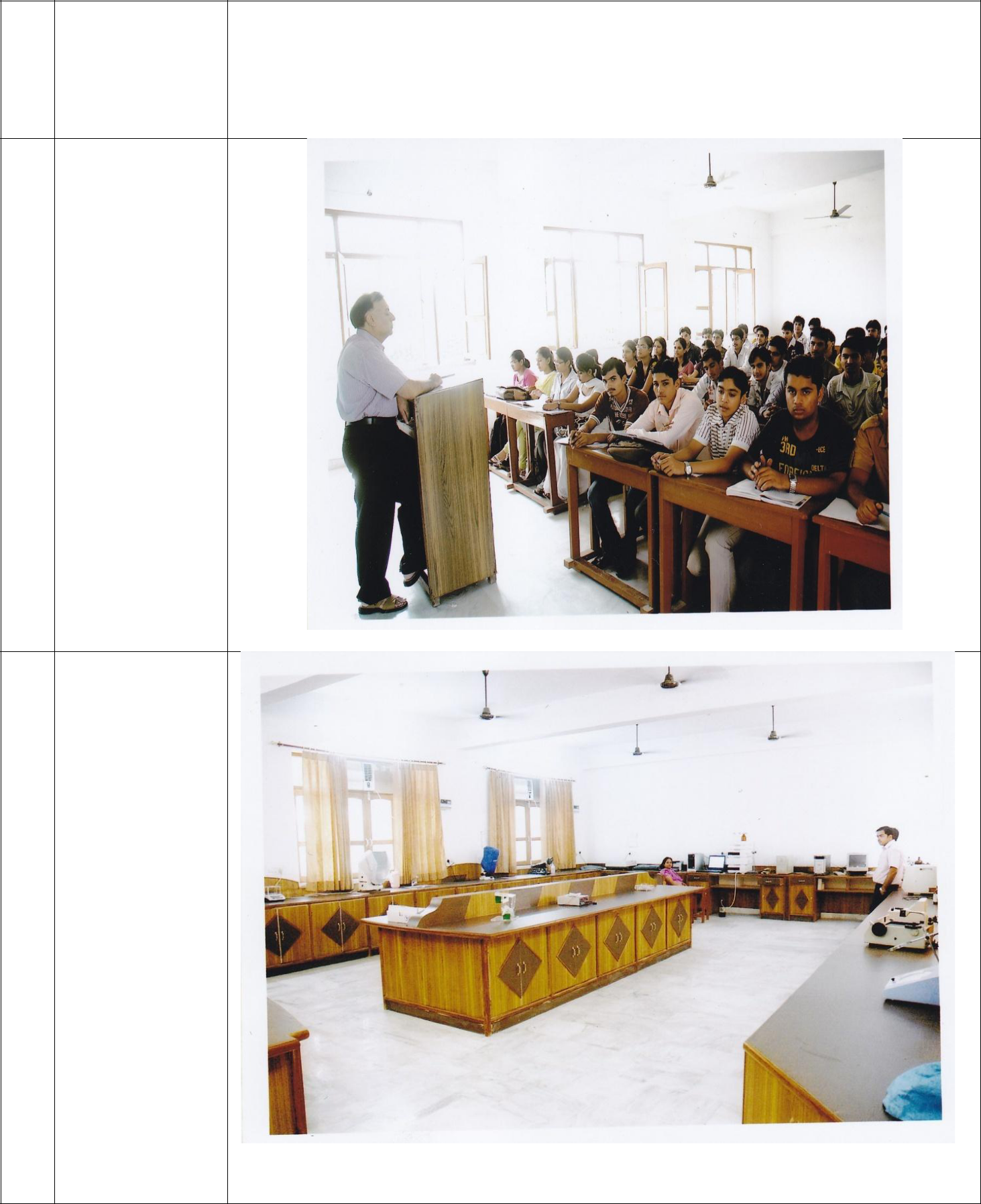 Infrastructural InformationClassroom/ Tutorial Room facilitiesLaboratoryDetails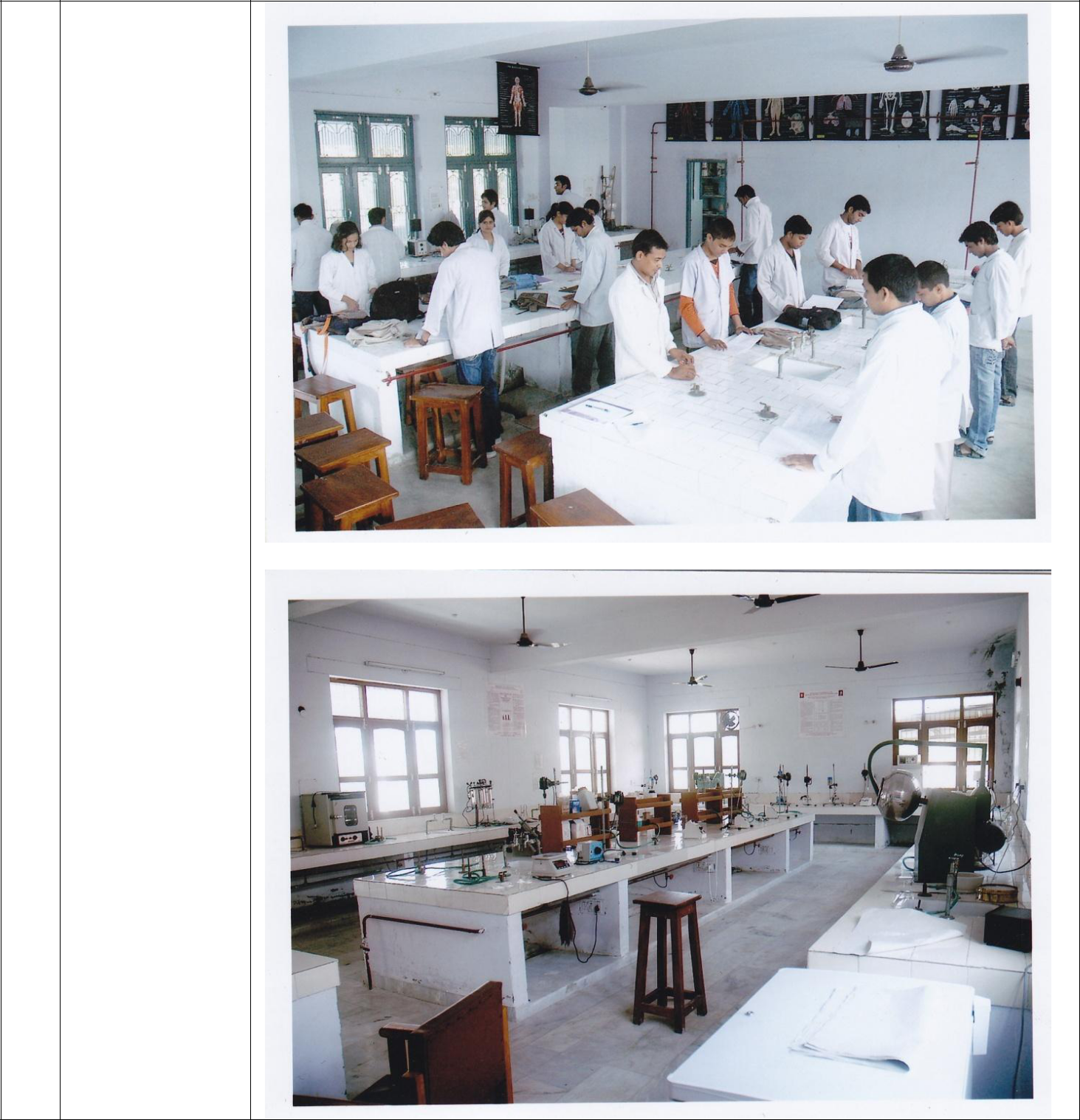 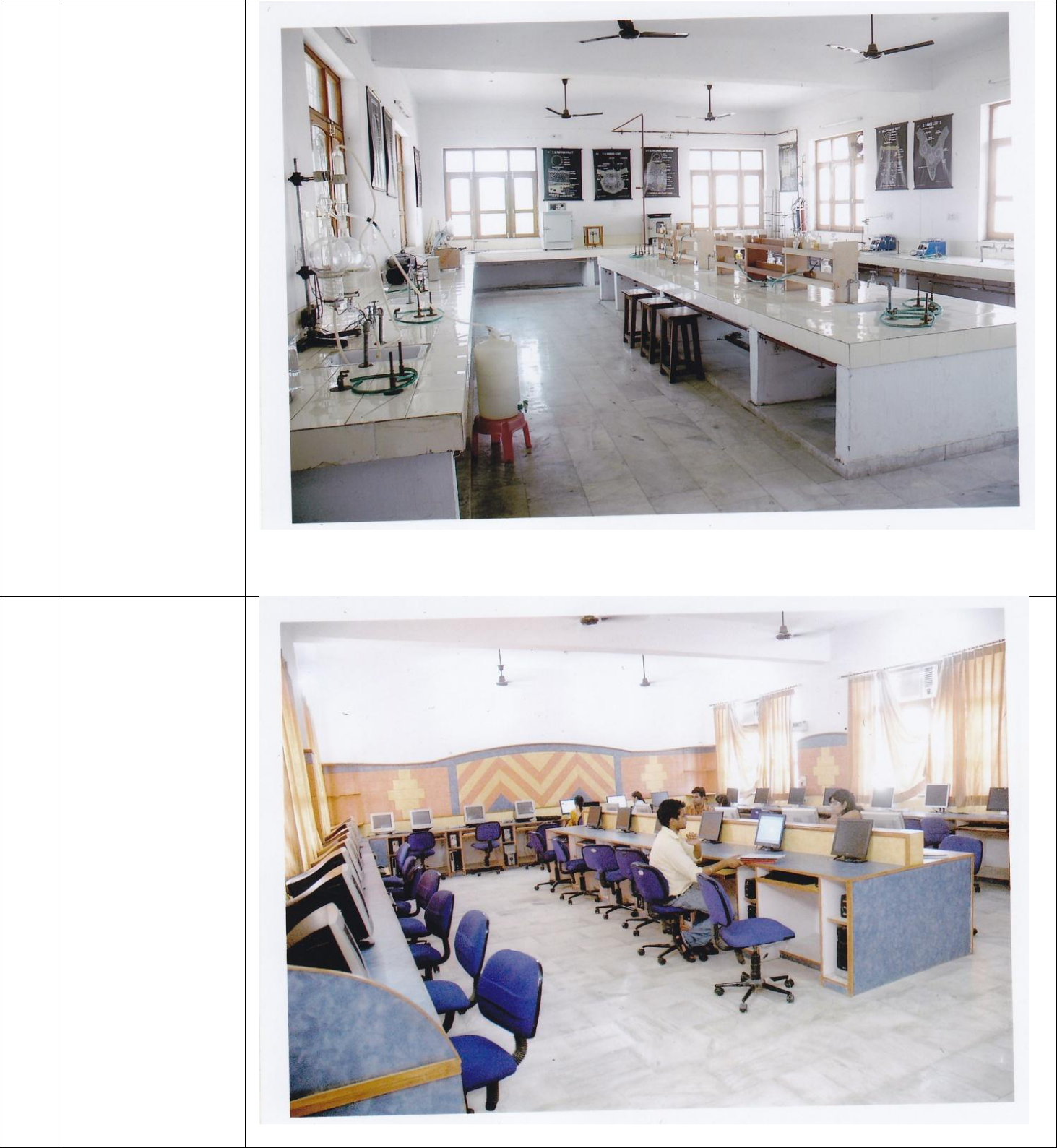 ComputerCenterfacilitiesLibrary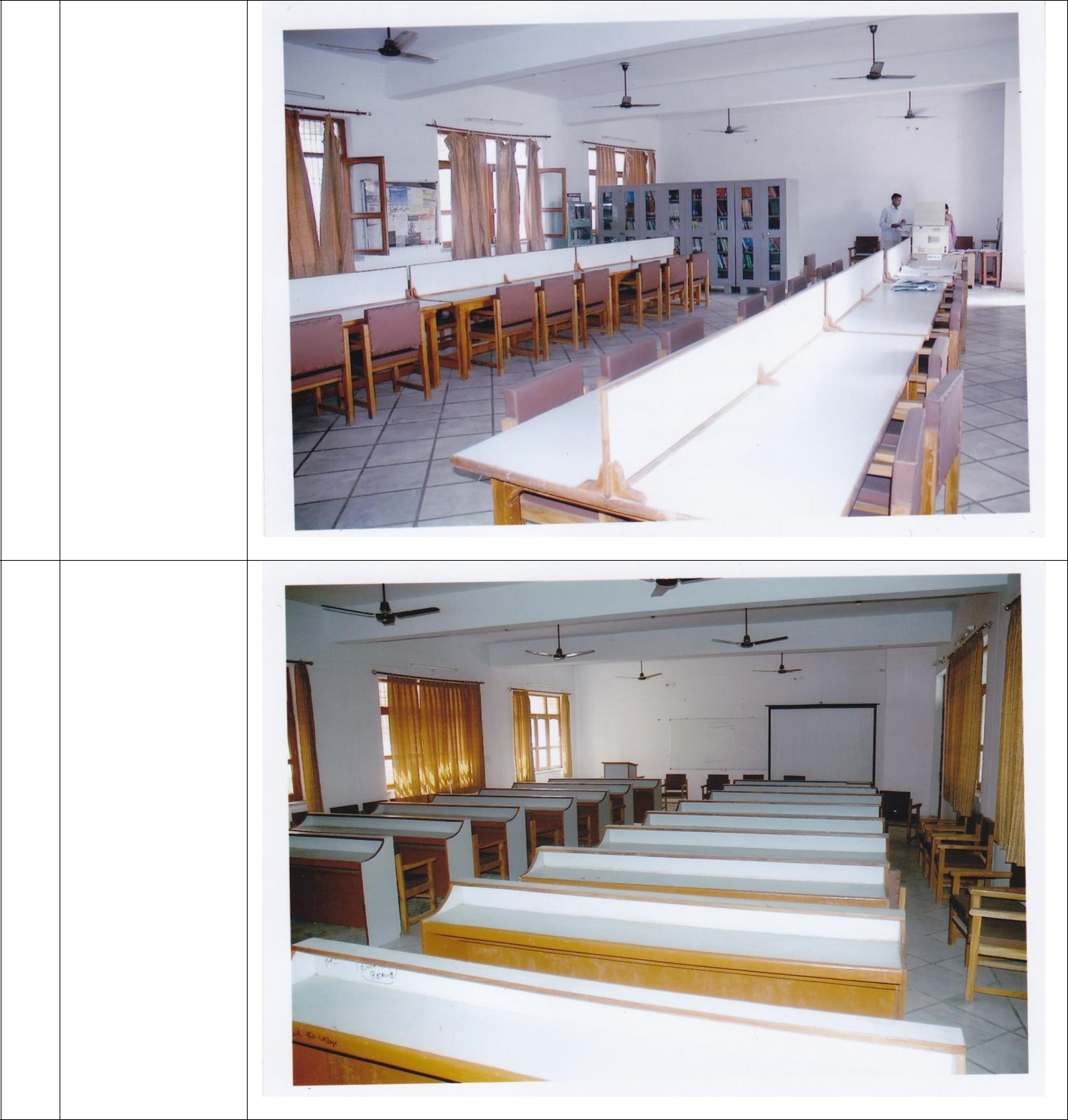 facilitiesAuditorium/ Seminar HallCafetaria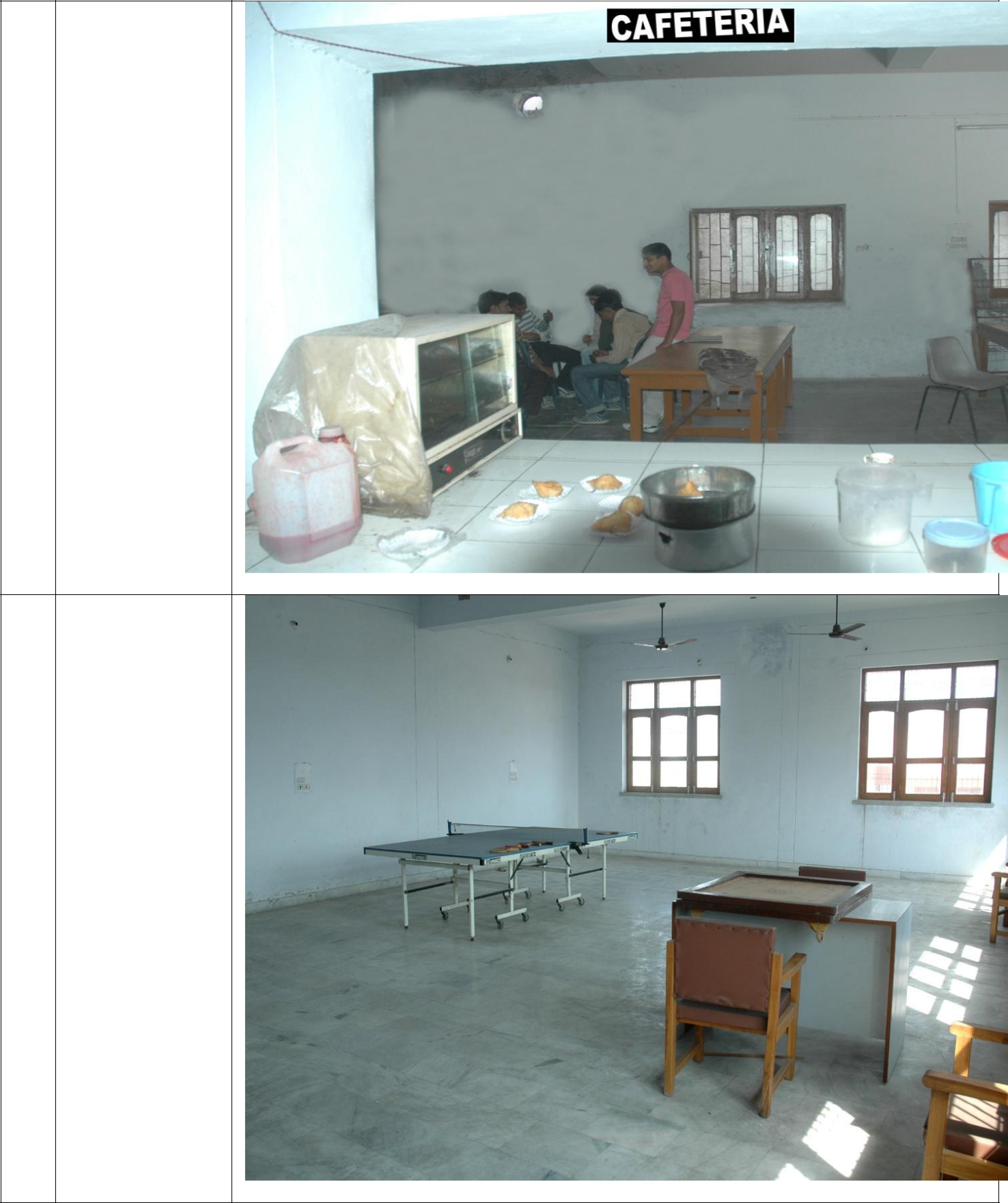 Indoor Sport facilities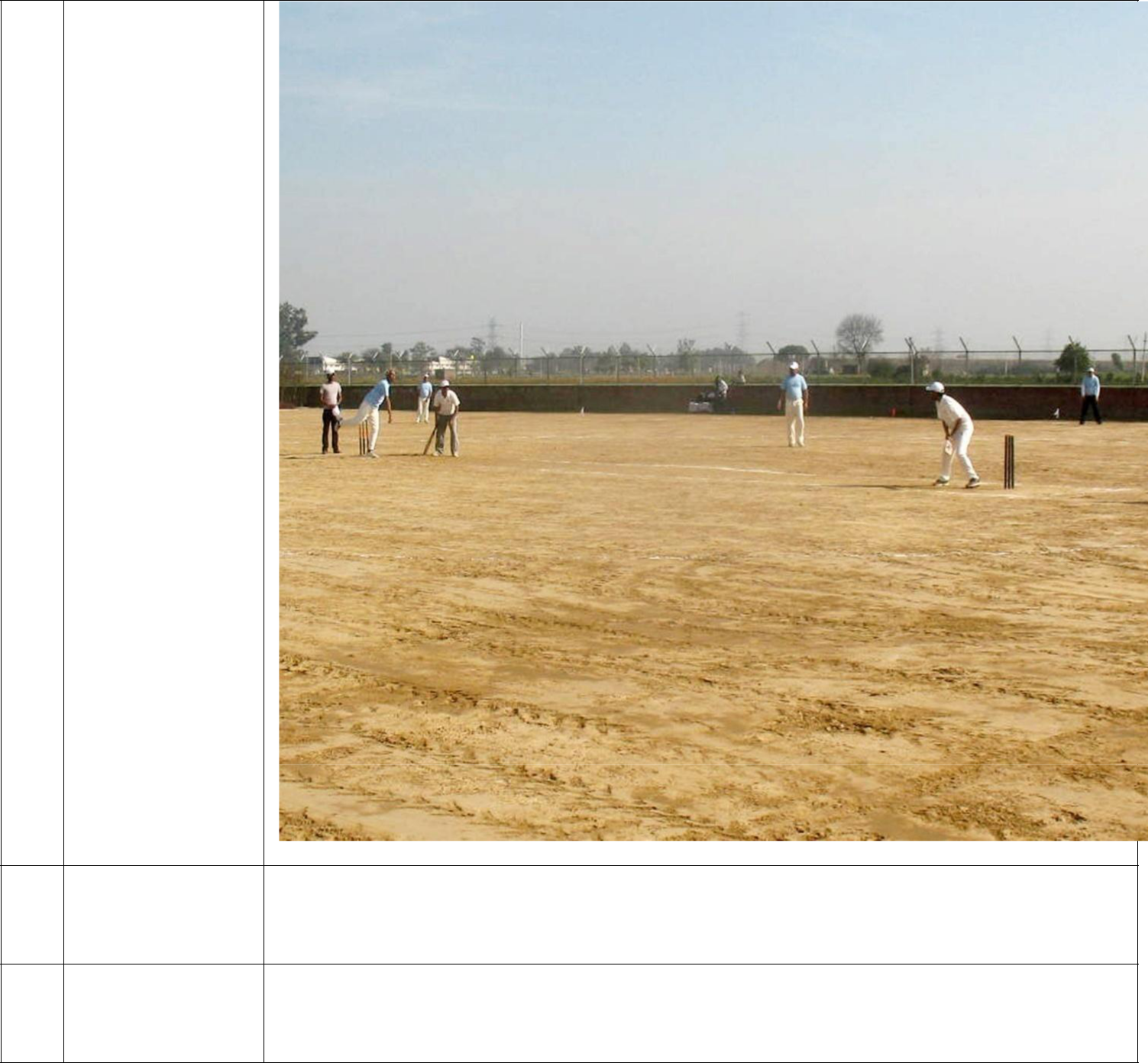 Outdoor Sports facilitiesGymnasium	AvailablefacilitiesFacilities	for	Availabledisabled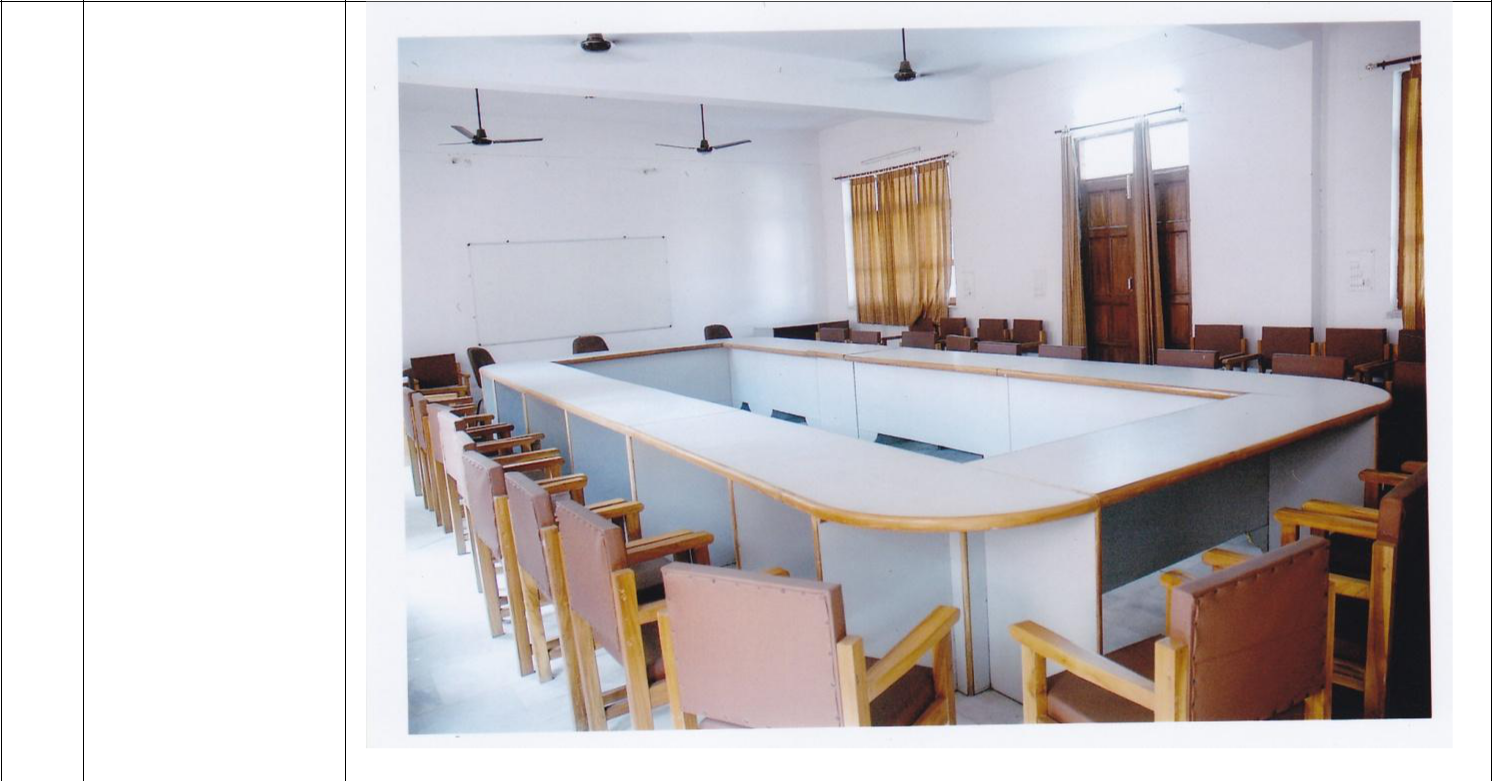 Any other facilitiesBoys Hostel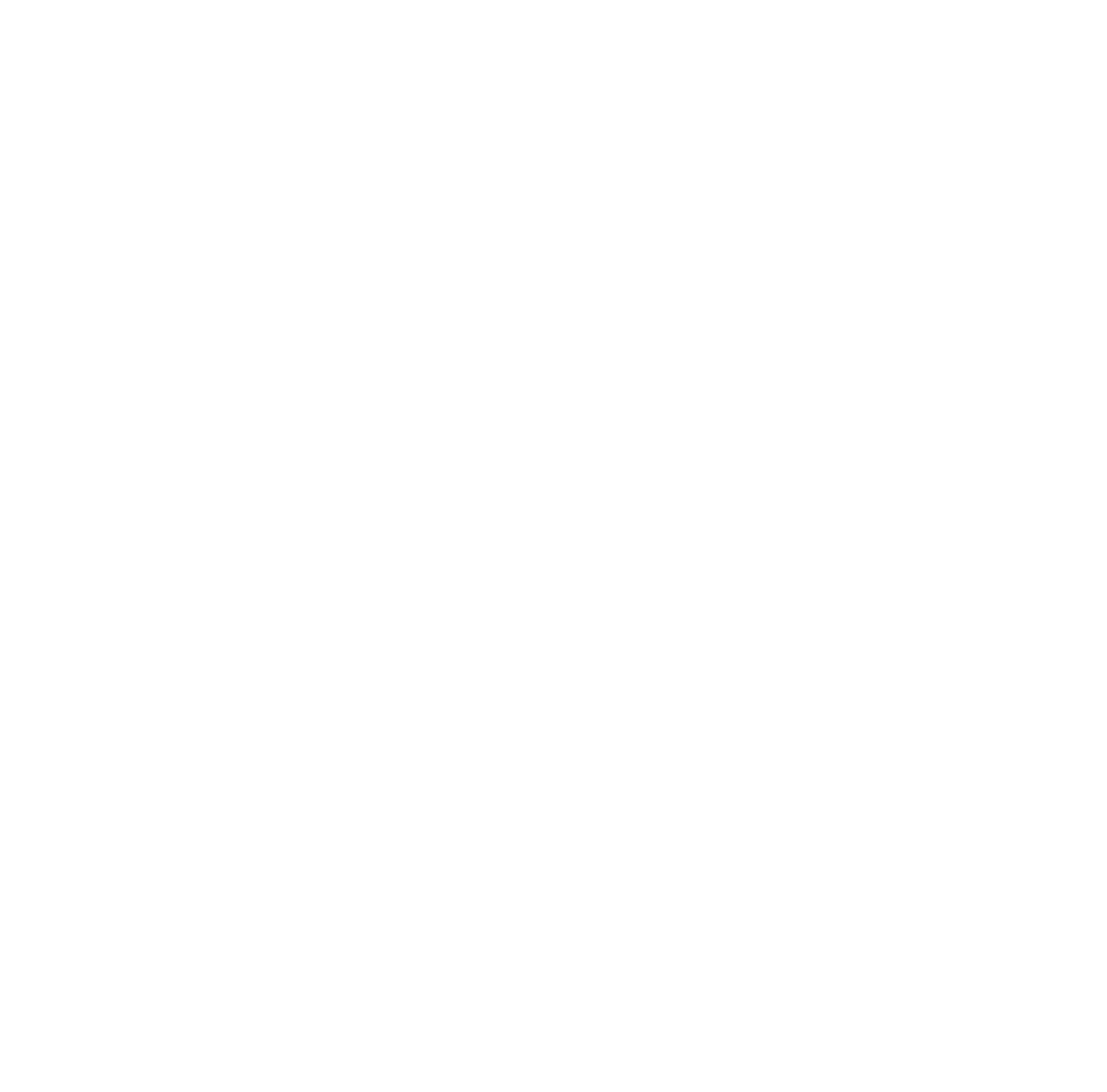 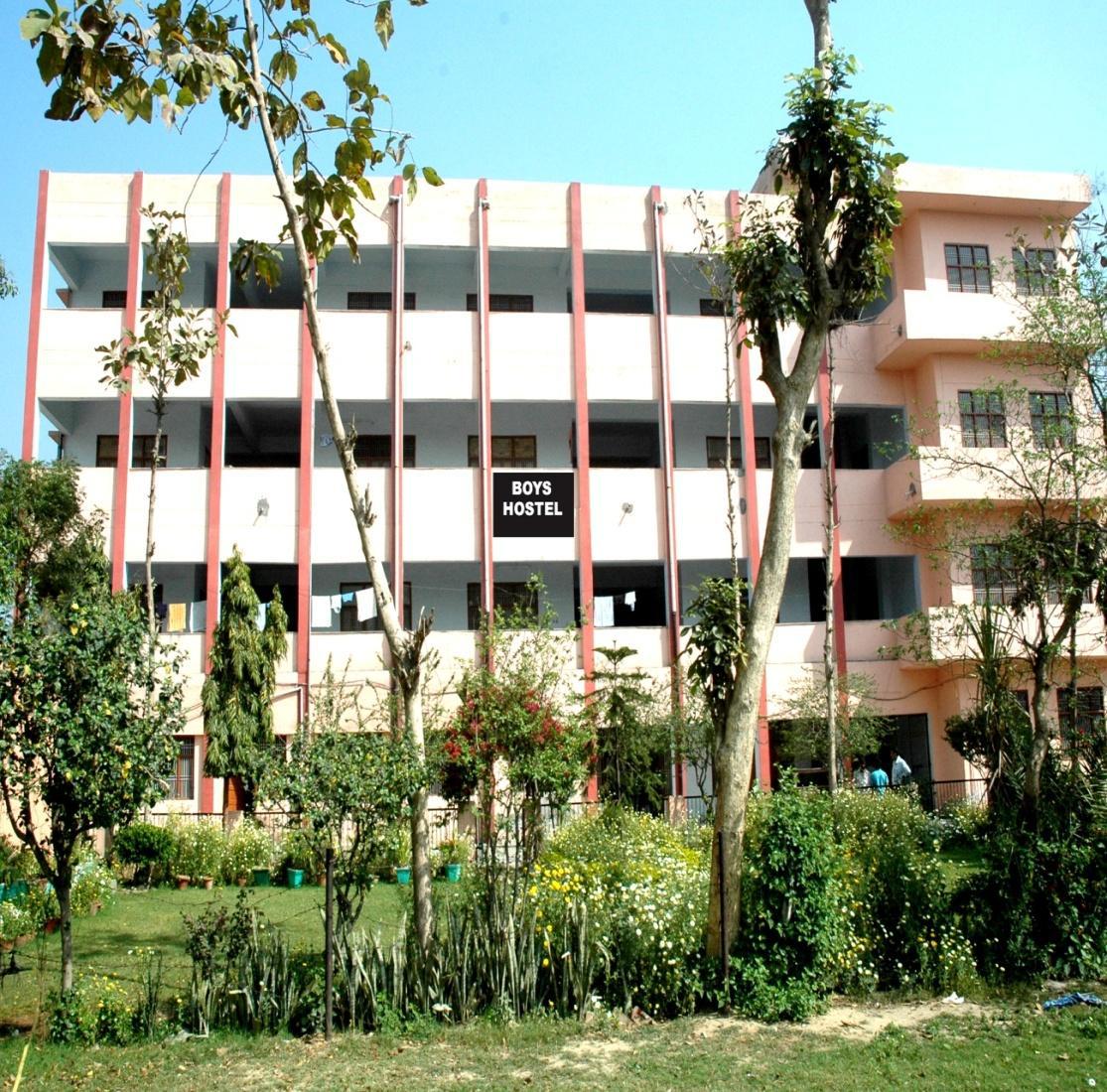 Girls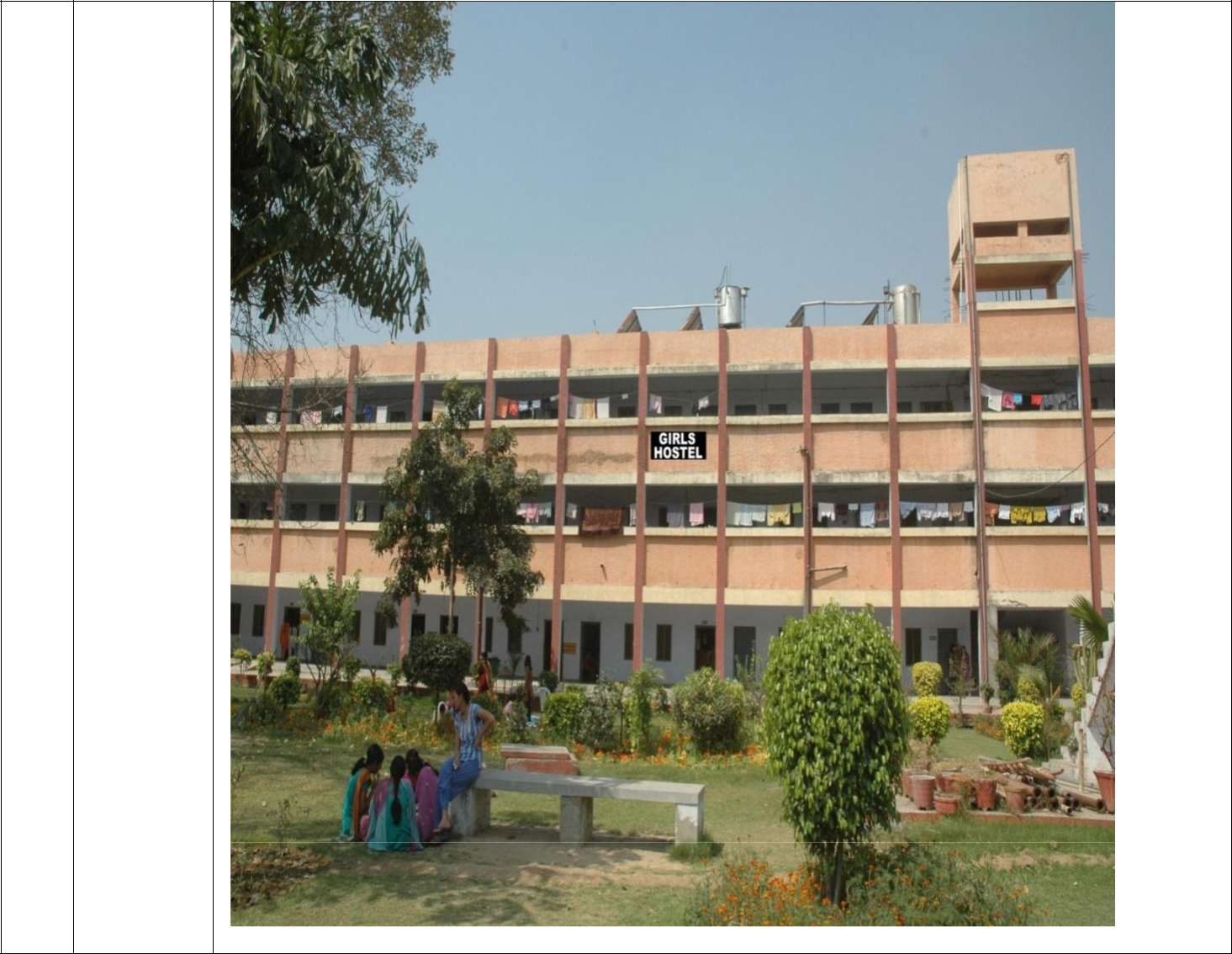 HostelMedical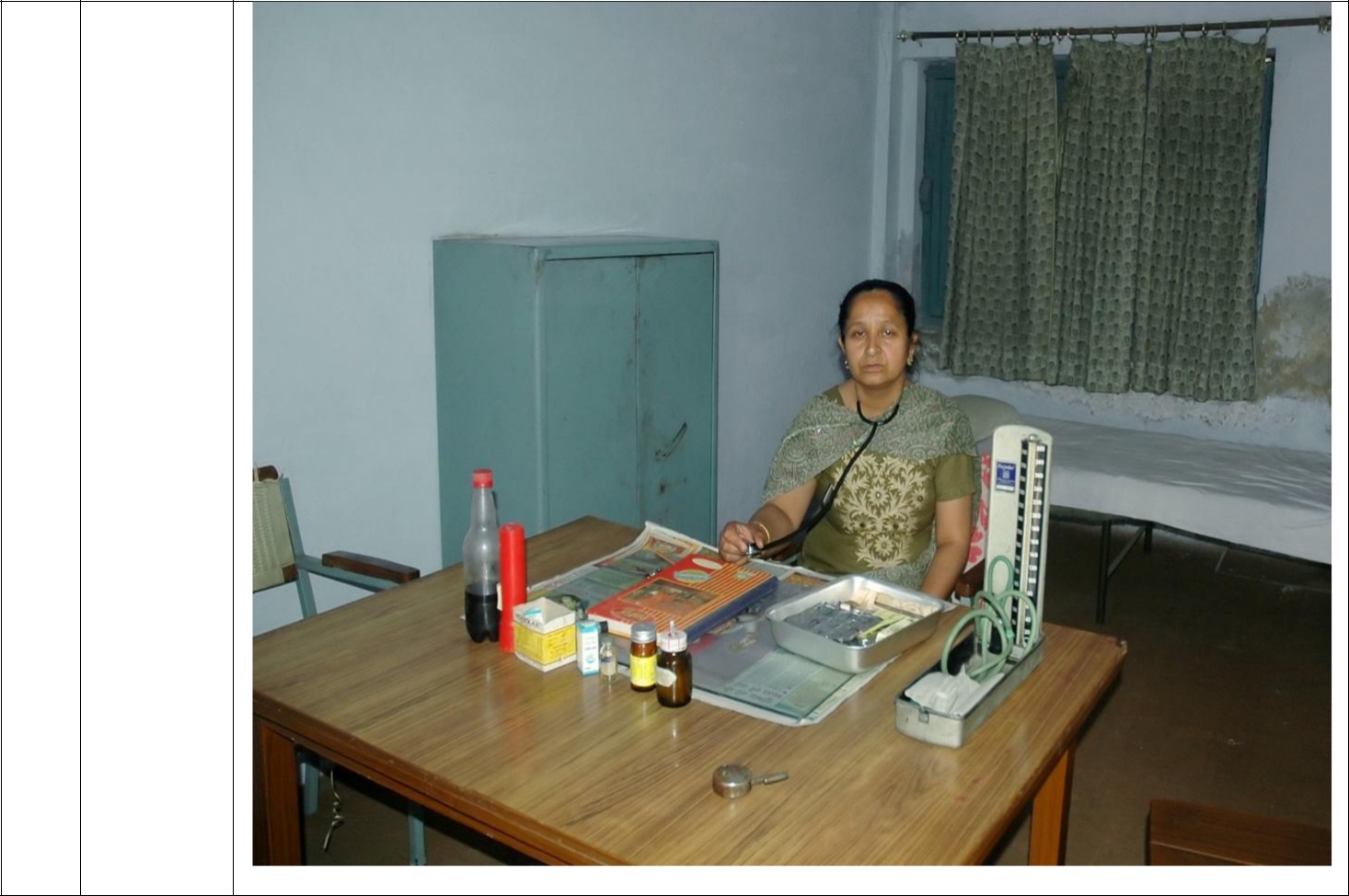 other facilities at HostelAnnexure IAnnexure II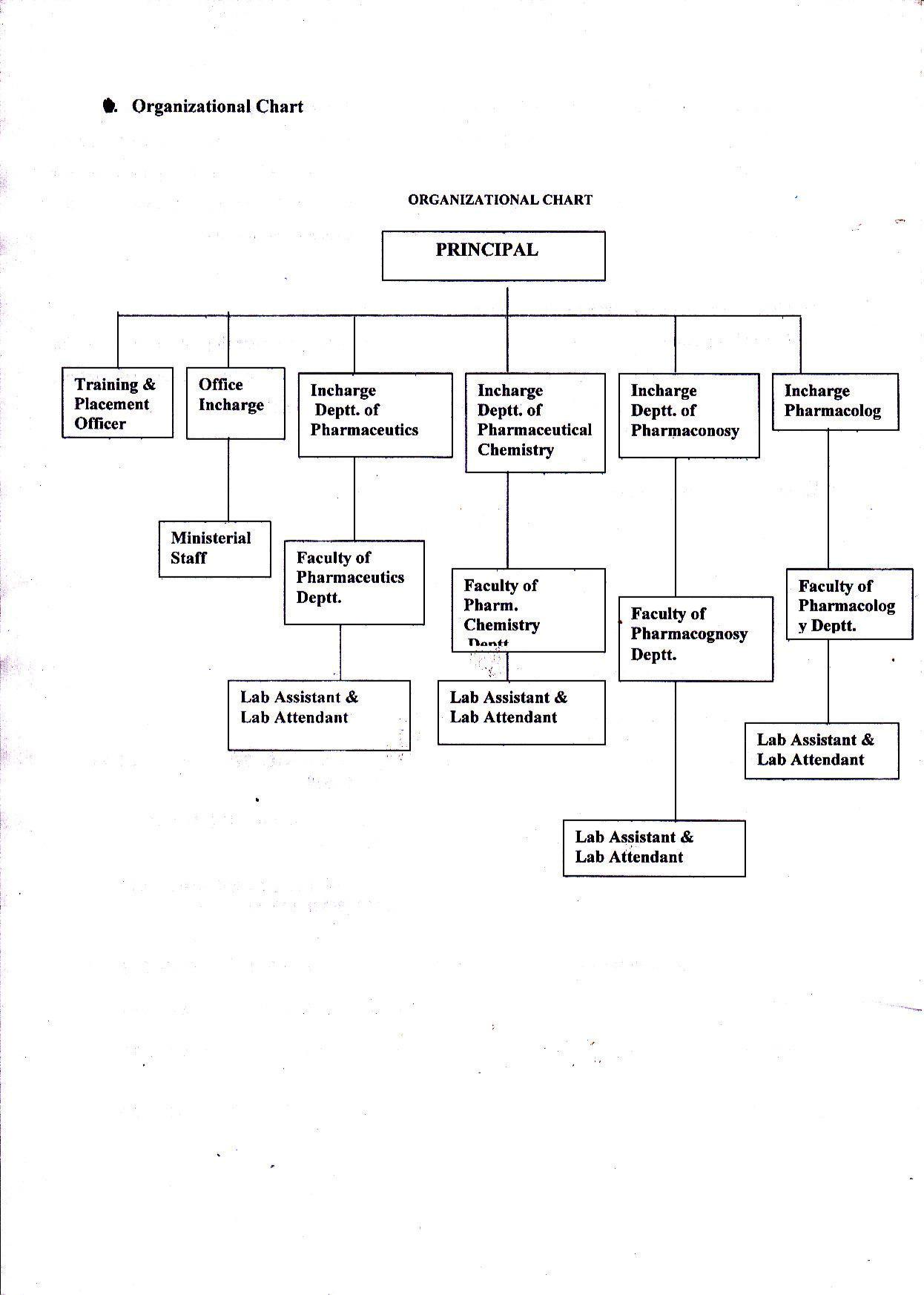 Annexure IIIFaculty DetailsMandatory DisclosureAUGUST 2018.AUGUST 2018.AUGUST 2018.AUGUST 2018.AUGUST 2018.1AICTE File No.765-62-203(P)/ET/95765-62-203(P)/ET/95765-62-203(P)/ET/95765-62-203(P)/ET/95765-62-203(P)/ET/95Date & Period of Last approval04  APRIL 2018; 2018-1904  APRIL 2018; 2018-1904  APRIL 2018; 2018-1904  APRIL 2018; 2018-1904  APRIL 2018; 2018-192Name of the InstitutionHINDU COLLEGE OF PHARMACYHINDU COLLEGE OF PHARMACYHINDU COLLEGE OF PHARMACYAddress of the InstitutionNEAR  PANCHAYAT  BHAWAN,  GOHANANEAR  PANCHAYAT  BHAWAN,  GOHANANEAR  PANCHAYAT  BHAWAN,  GOHANAROADROADROADCity & Pin CodeSONIPAT – 131001SONIPAT – 131001SONIPAT – 131001State/ UTHARYANAHARYANAHARYANAPhone number with STD code0130-22210720130-2221072Fax number with STD code0130-22215680130-2221568Office hours at the institution9:00 am – 4:30 pm9:00 am – 4:30 pm9:00 am – 4:30 pmAcademic hours at the Institution9:15 am- 4:15pm9:15 am- 4:15pm9:15 am- 4:15pmEmailhcpsnp@hry.nic.inhcpsnp@hry.nic.inhcpsnp@hry.nic.inWebsitewww.hcpsonepat.orgwww.hcpsonepat.orgwww.hcpsonepat.orgNearest Railway Station (Km)Sonepat (1 km)Sonepat (1 km)Sonepat (1 km)Nearest Airport (Km)Indira Gandhi International Airport, DelhiIndira Gandhi International Airport, DelhiIndira Gandhi International Airport, Delhi(63 Km)(63 Km)(63 Km)3Type of InstitutionPrivate- Self FinancedPrivate- Self FinancedPrivate- Self FinancedPrivate- Self FinancedPrivate- Self FinancedCategory (1) of the InstitutionNon MinorityNon MinorityNon MinorityNon MinorityNon MinorityCategory (2) of the InstitutionCo-EdCo-EdCo-EdCo-EdCo-Ed\\\4Name  of  the  organization  running  theThe  Sonepat  Hindu  Educational  &  CharitableThe  Sonepat  Hindu  Educational  &  CharitableThe  Sonepat  Hindu  Educational  &  CharitableThe  Sonepat  Hindu  Educational  &  CharitableinstitutionSociety, SonipatSociety, SonipatSociety, SonipatSociety, SonipatType of the organizationSocietySocietySocietySocietyAddress of the organizationHindu College, Rohtak Road, Sonipat, HaryanaHindu College, Rohtak Road, Sonipat, HaryanaHindu College, Rohtak Road, Sonipat, HaryanaHindu College, Rohtak Road, Sonipat, Haryana131001131001131001Registered withOffice  of  the  Registrar,  Firms  &  Societies,Office  of  the  Registrar,  Firms  &  Societies,Office  of  the  Registrar,  Firms  &  Societies,Office  of  the  Registrar,  Firms  &  Societies,HaryanaHaryanaHaryanaHaryanaRegistration date04/06/198004/06/198004/06/1980Website of the organizationhttp://www.vidyasonepat.comhttp://www.vidyasonepat.comhttp://www.vidyasonepat.comhttp://www.vidyasonepat.comName of the affiliating BoardHaryana State Board of Technical EducationHaryana State Board of Technical EducationHaryana State Board of Technical EducationHaryana State Board of Technical EducationHaryana State Board of Technical EducationAddressBays 7-12, Sector- 4, Panchkula, HaryanaBays 7-12, Sector- 4, Panchkula, HaryanaBays 7-12, Sector- 4, Panchkula, HaryanaBays 7-12, Sector- 4, Panchkula, HaryanaBays 7-12, Sector- 4, Panchkula, HaryanaWebsitewww.hsbte.orgwww.hsbte.orgLatest affiliation period2018-192018-192018-196Name of Principal/DirectorDr. (Mrs.) Saroj JainDr. (Mrs.) Saroj JainDr. (Mrs.) Saroj JainDr. (Mrs.) Saroj JainDr. (Mrs.) Saroj JainExact DesignationPrincipalPrincipalPrincipalPrincipalPrincipalPhone number with STD code0130-22215680130-22215680130-2221568Fax number with STD code0130-22215680130-22215680130-2221568Emailsarojhcp@yahoo.comsarojhcp@yahoo.comsarojhcp@yahoo.comHighest DegreePh. D.Ph. D.Ph. D.Ph. D.Ph. D.Field of specializationPharmaceutical SciencesPharmaceutical SciencesPharmaceutical SciencesPharmaceutical SciencesPharmaceutical Sciences7Governing Board MembersAnnexure IAnnexure IAnnexure IAnnexure IAnnexure IFrequency of meetings & date of lastTwice a year.Twice a year.Twice a year.Twice a year.Twice a year.meeting8Academic Advisory BodyAcademic Advisory Body1.  Prof. D. N. Mishra, G.J.U.S.&T., Hissar1.  Prof. D. N. Mishra, G.J.U.S.&T., Hissar1.  Prof. D. N. Mishra, G.J.U.S.&T., Hissar2.  Prof. Asgar Ali, Jamia Hamdard, Delhi2.  Prof. Asgar Ali, Jamia Hamdard, Delhi2.  Prof. Asgar Ali, Jamia Hamdard, Delhi3.  Prof. S.H. Ansari, Jamia Hamdard, Delhi3.  Prof. S.H. Ansari, Jamia Hamdard, Delhi3.  Prof. S.H. Ansari, Jamia Hamdard, DelhiFrequency of meetings & date of lastFrequency of meetings & date of lastFrequency of meetings & date of lastOnce a yearmeeting9Organizational ChartOrganizational ChartAnnexure II10Student   feedback   mechanism   onStudent   feedback   mechanism   onStudent   feedback   mechanism   onA  feedback  form,  having  questions  relating  toA  feedback  form,  having  questions  relating  toA  feedback  form,  having  questions  relating  toinstitutionalGovernance/facultycourse  and  evaluation  plan,  text  and  referencecourse  and  evaluation  plan,  text  and  referencecourse  and  evaluation  plan,  text  and  referenceperformanceperformancebooks followed and suggested, syllabus coverage,books followed and suggested, syllabus coverage,books followed and suggested, syllabus coverage,is provided to the students. After proper scrutiny ofis provided to the students. After proper scrutiny ofis provided to the students. After proper scrutiny ofthe feedback forms, appropriate steps are taken.the feedback forms, appropriate steps are taken.the feedback forms, appropriate steps are taken.11Grievanceredressal  mechanism  forredressal  mechanism  forPeriodic meetings of the staff and faculty are heldPeriodic meetings of the staff and faculty are heldPeriodic meetings of the staff and faculty are heldfaculty, staff and studentsfaculty, staff and studentsunder the Chairmanship of the Principal to redressunder the Chairmanship of the Principal to redressunder the Chairmanship of the Principal to redressthe  grievances,  if  any.  A  student  grievancethe  grievances,  if  any.  A  student  grievancethe  grievances,  if  any.  A  student  grievanceredressal committee is also constituted and wideredressal committee is also constituted and wideredressal committee is also constituted and widepublicity is given by displaying on notice boardpublicity is given by displaying on notice boardpublicity is given by displaying on notice boardand institutional website.and institutional website.12Name of the DepartmentName of the DepartmentPharmacyCourseD. Pharm.LevelUG1st Year of approval by the Council1st Year of approval by the Council1st Year of approval by the Council1995Year wise Sanctioned IntakeYear wise Sanctioned Intake60   CAY60  CAY-160  CAY-2Year wise actual admissionsYear wise actual admissions60  CAY   60  CAY-160  CAY   60  CAY-160 CAY-2Cut off marks- General QuotaCut off marks- General Quota68.2 CAY66 CAY-165 CAY-2% Students passed with distinction% Students passed with distinction% Students passed with distinction12.5 CAY10.8 CAY-15.1 CAY-2% Students passed with First Class% Students passed with First Class% Students passed with First Class29.1 CAY 43.4 CAY-129.1 CAY 43.4 CAY-148.  CAY-2Students Placed36 CAY39  CAY-139  CAY-128 CAY-2Average Pay package Rs./ Year1.80 lac CAY  1.50  lac CAY-1     1.40 lac CAY-21.80 lac CAY  1.50  lac CAY-1     1.40 lac CAY-21.80 lac CAY  1.50  lac CAY-1     1.40 lac CAY-21.80 lac CAY  1.50  lac CAY-1     1.40 lac CAY-21.80 lac CAY  1.50  lac CAY-1     1.40 lac CAY-2Students opted for Higher Studies06  CAY12 CAY-112 CAY-106 CAY-2Accreditation Status of the CourseNot AccreditedNot AccreditedNot AccreditedNot AccreditedDoctoral CourseNoNoForeign collaborations, if anyNoNoProfessional Society MembershipsNoNoProfessional activitiesNational Pharmacy Week CelebrationsPharmacist Day Celebration Teachers day celebrationNational Pharmacy Week CelebrationsPharmacist Day Celebration Teachers day celebrationNational Pharmacy Week CelebrationsPharmacist Day Celebration Teachers day celebrationNational Pharmacy Week CelebrationsPharmacist Day Celebration Teachers day celebrationNational Pharmacy Week CelebrationsPharmacist Day Celebration Teachers day celebrationConsultancy activitiesNoneNoneGrants fetchedNoneNoneDepartmental achievementsPh.D awarded to Mr. Bharat BhushanPh.D awarded to Mr. Bharat BhushanPh.D awarded to Mr. Bharat BhushanPh.D awarded to Mr. Bharat BhushanPh.D awarded to Mr. Bharat BhushanPh.D awarded to Mr. Bharat BhushanDistinguished Alumni---13Teaching Staff DetailAnnexure IIIAnnexure III14Admission QuotaD. Pharm.D. Pharm.Entrance test/ admission criteraThrough   merit   prepared   by   Haryana   StateThrough   merit   prepared   by   Haryana   StateThrough   merit   prepared   by   Haryana   StateThrough   merit   prepared   by   Haryana   StateThrough   merit   prepared   by   Haryana   StateCounseling  Society  on  the  basis  of  SeniorCounseling  Society  on  the  basis  of  SeniorCounseling  Society  on  the  basis  of  SeniorCounseling  Society  on  the  basis  of  SeniorCounseling  Society  on  the  basis  of  SeniorSecondary  marks.  For  25%  Management  quotaSecondary  marks.  For  25%  Management  quotaSecondary  marks.  For  25%  Management  quotaSecondary  marks.  For  25%  Management  quotaSecondary  marks.  For  25%  Management  quotaseats, admission are made through merit preparedseats, admission are made through merit preparedseats, admission are made through merit preparedseats, admission are made through merit preparedseats, admission are made through merit preparedon the basis of Qualifying Exam (12th).on the basis of Qualifying Exam (12th).on the basis of Qualifying Exam (12th).on the basis of Qualifying Exam (12th).on the basis of Qualifying Exam (12th).Cut off last candidate admitted47%  CAY45%  CAY-1    45%   CAY-245%  CAY-1    45%   CAY-2Fees in rupees30150/-30150/-30150/-Number of Fee Waivers offered0 CAY0 CAY-10  CAY-2Admission CalenderJune - AugustJune - AugustJune - AugustJune - AugustPIO QuotaNONO17Academic sessionJULY – APRILExamination systemYearlyPeriod of Declaration of resultsJUNE  - JULY18Counseling/ MentoringAvailableCareer CounselingAvailableStudent InsuranceNot Available19Students Activity Body-Cultural ActivitiesHeld PeriodicallySports ActivitiesAthletics, Cricket, Badminton & Indoor GamesLibrary activitiesBook  Bank  Facility,  Subscription  to  OnlineInternational JournalsMagazine/ NewsletterAvailableTechnical ActivitiesInternational  Pharmacist day celebrationNational Pharmacy Weak CelebrationsIndustrial Visits/ ToursConductedAlumni activitiesAlumni meeting arranged.Annexure-A:  Four MEMBER /INDIVIDUAL DETAILSDetails of the Individuals/ members/office bearers of organization Annexure-A:  Four MEMBER /INDIVIDUAL DETAILSDetails of the Individuals/ members/office bearers of organization Annexure-A:  Four MEMBER /INDIVIDUAL DETAILSDetails of the Individuals/ members/office bearers of organization Annexure-A:  Four MEMBER /INDIVIDUAL DETAILSDetails of the Individuals/ members/office bearers of organization Annexure-A:  Four MEMBER /INDIVIDUAL DETAILSDetails of the Individuals/ members/office bearers of organization Annexure-A:  Four MEMBER /INDIVIDUAL DETAILSDetails of the Individuals/ members/office bearers of organization Annexure-A:  Four MEMBER /INDIVIDUAL DETAILSDetails of the Individuals/ members/office bearers of organization Annexure-A:  Four MEMBER /INDIVIDUAL DETAILSDetails of the Individuals/ members/office bearers of organization Annexure-A:  Four MEMBER /INDIVIDUAL DETAILSDetails of the Individuals/ members/office bearers of organization Annexure-A:  Four MEMBER /INDIVIDUAL DETAILSDetails of the Individuals/ members/office bearers of organization Annexure-A:  Four MEMBER /INDIVIDUAL DETAILSDetails of the Individuals/ members/office bearers of organization Name of the Members of the Trust / Society / CompanyName of the Members of the Trust / Society / CompanyName of the Members of the Trust / Society / CompanyName of the Members of the Trust / Society / CompanyDesignation in the  CompanyDesignation in the  CompanyQualificationQualificationQualificationExperience in running higher educational, technical or other professional institutions         (in years)Experience in running higher educational, technical or other professional institutions         (in years)Mr. Pawan Kumar GuptaMr. Pawan Kumar GuptaMr. Pawan Kumar GuptaMr. Pawan Kumar GuptaPresidentPresidentB.Sc., LLBB.Sc., LLBB.Sc., LLB99Mr. Raj Kumar MittalMr. Raj Kumar MittalMr. Raj Kumar MittalMr. Raj Kumar MittalVice PresidentVice PresidentGraduateGraduateGraduate55Mr. Ashok KumarMr. Ashok KumarMr. Ashok KumarMr. Ashok KumarGeneral SecretaryGeneral SecretaryGraduateGraduateGraduate99Mr. Jai Kanwar jainMr. Jai Kanwar jainMr. Jai Kanwar jainMr. Jai Kanwar jainTreasurerTreasurer10+210+210+299NAME AND ADDRESS OF THE MEMBERS OF THE GOVERNING BODY AS PER THE COMPOSITION PRESCRIBED BY AICTENAME AND ADDRESS OF THE MEMBERS OF THE GOVERNING BODY AS PER THE COMPOSITION PRESCRIBED BY AICTENAME AND ADDRESS OF THE MEMBERS OF THE GOVERNING BODY AS PER THE COMPOSITION PRESCRIBED BY AICTENAME AND ADDRESS OF THE MEMBERS OF THE GOVERNING BODY AS PER THE COMPOSITION PRESCRIBED BY AICTENAME AND ADDRESS OF THE MEMBERS OF THE GOVERNING BODY AS PER THE COMPOSITION PRESCRIBED BY AICTENAME AND ADDRESS OF THE MEMBERS OF THE GOVERNING BODY AS PER THE COMPOSITION PRESCRIBED BY AICTENAME AND ADDRESS OF THE MEMBERS OF THE GOVERNING BODY AS PER THE COMPOSITION PRESCRIBED BY AICTENAME AND ADDRESS OF THE MEMBERS OF THE GOVERNING BODY AS PER THE COMPOSITION PRESCRIBED BY AICTENAME AND ADDRESS OF THE MEMBERS OF THE GOVERNING BODY AS PER THE COMPOSITION PRESCRIBED BY AICTENAME AND ADDRESS OF THE MEMBERS OF THE GOVERNING BODY AS PER THE COMPOSITION PRESCRIBED BY AICTENAME AND ADDRESS OF THE MEMBERS OF THE GOVERNING BODY AS PER THE COMPOSITION PRESCRIBED BY AICTES. NoNamePositionQualificationQualificationPresent Professional position / OccupationPresent Professional position / OccupationTelephone NumbersE-mailE-mailAddress01.Mr. Brij Lal GargMember Managing CommitteeB.Com. ,LLBB.Com. ,LLBBusiness Business 08053676319hindueducationsociety@gmail.comhindueducationsociety@gmail.comH.No. 1233,Sector-15,Sonepat02.Mr. Dharam Pal ChhabraMember Managing CommitteeGraduateGraduateBusiness Business 09416015755hindueducationsociety@gmail.comhindueducationsociety@gmail.comH. No.  215, Sector- 14, Sonepat03.Mr. Girish SharmaMember Managing CommitteeGraduateGraduateBusiness Business 9136066066hindueducationsociety@gmail.comhindueducationsociety@gmail.comD-109,A,Gali No. 1,Burari Road,Sarup Nagar,Delhi-4204.Mr. Kushi Ram GuptaMember Managing CommitteeJBTJBTBusiness Business 09215515209hindueducationsociety@gmail.comhindueducationsociety@gmail.comM/S Gupta steel ,Kath Mandi,Sonepat05.Mr. Pawan Kumar GoyalMember Managing CommitteeGraduateGraduateBusiness Business 9315333222hindueducationsociety@gmail.comhindueducationsociety@gmail.comM/S Kallu Mal Pawan Kumar,Anaj Mandi Sonipat06.Mr. Pawan Kumar MittalMember Managing CommitteeGraduateGraduateBusiness Business 9896421482hindueducationsociety@gmail.comhindueducationsociety@gmail.comM/S Pawan Timmar Store ,Kath Mandi,Sonipat07.Mr. Rajender KumarMember Managing CommitteeGraduateGraduateBusiness Business 0130-2244857hindueducationsociety@gmail.comhindueducationsociety@gmail.comM/S Paras Ram Basesar lal Rohtak Road Sonepat08.Mr. Rajender Kumar GoelMember Managing CommitteeGraduateGraduateBusiness Business 9896042561hindueducationsociety@gmail.comhindueducationsociety@gmail.comH. No.50,Sector-14 Sonepat09.Mr. Ram Kumar MittalMember Managing CommitteeGraduateGraduateBusiness Business 9211421433hindueducationsociety@gmail.comhindueducationsociety@gmail.comH. No. 1/460 Mission Road Sonepat10.Mr. Ravi ParkashMember Managing CommitteeLLBLLBBusiness Business 9811395880hindueducationsociety@gmail.comhindueducationsociety@gmail.comH. No.484,Sector-14 Sonepat11.Mr. Satish Mohan BansalMember Managing CommitteeB.A. ,LLBB.A. ,LLBBusiness Business 09354630038hindueducationsociety@gmail.comhindueducationsociety@gmail.comH. No.77-L,Model Town,Sonepat12.Mr. Sham Lal JainMember Managing CommitteeGraduateGraduateBusiness Business 9891627006hindueducationsociety@gmail.comhindueducationsociety@gmail.comH. No. J-97,RBI Enclave Pasham Vihar, New Delhi13.Mr. Shri Krishan GuptaMember Managing CommitteeGraduateGraduateBusiness Business 9255381855hindueducationsociety@gmail.comhindueducationsociety@gmail.comH. No.50 Ward No. 22 Kath Mandi, Near Hindu Vidya Peeth, Sonepat14.Mr. Shri Pal AggarwalMember Managing CommitteeGraduateGraduateBusiness Business 9312034063hindueducationsociety@gmail.comhindueducationsociety@gmail.comH. No. BA-4 West Shalimar Bagh Delhi-8815.Mr. Sunil KhandelwalMember Managing CommitteeGraduateGraduateBusiness Business 9416012690hindueducationsociety@gmail.comhindueducationsociety@gmail.comH. No.1064,Sector-14 Sonepat16.Mr. Surrender KumarMember Managing CommitteeGraduateGraduateBusiness Business 9215631300hindueducationsociety@gmail.comhindueducationsociety@gmail.comE-39, Industrial Area Sonepat17.Mr. Suresh KumarMember Managing CommitteeGraduateGraduateBusiness Business 9812036421hindueducationsociety@gmail.comhindueducationsociety@gmail.comShop No. 15 Anaj Mandi,SonipatS.NoNameQualificationDepartmentAadhar Number1Dr. Bharat BhushanM.Pharm , Ph.DPharm, Chemistry9676323054362Mrs. JyotiM.Pharm Pharmacognosy7632288383753Mrs. Preeti GargM.Pharm Pharmacognosy9117438250754Miss Shilpa JainM.Pharm Pharm, Chemistry4982085738345Mr. NaveenM.Pharm Pharmaceutics8262569769166Mrs. Garima MittalM.Pharm Pharmacology7220774623387Mr. Vineet VashistM.Pharm Pharmaceutics